VOLNÁ PRACOVNÍ POZICE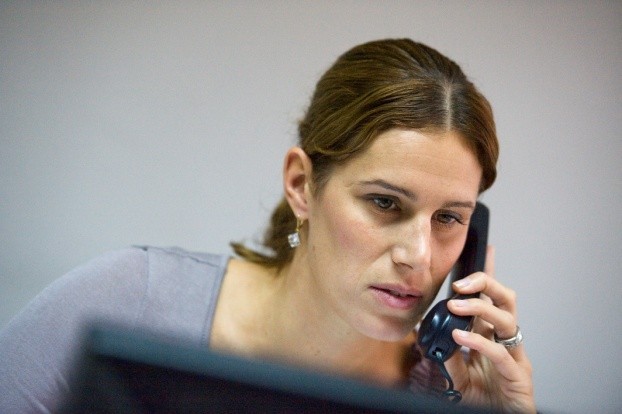 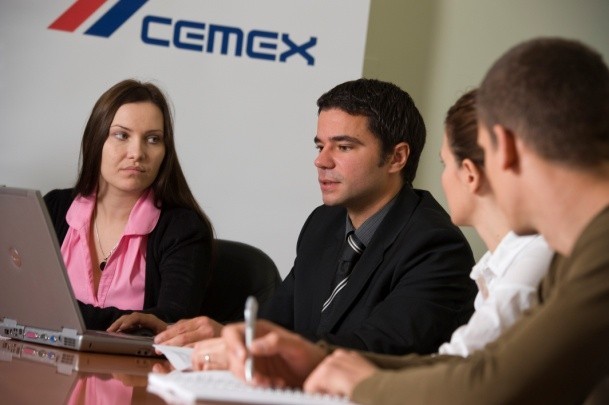 RESPONSIBLE BUSINESS SPECIALISTPracovní náplň:Koordinace lokálních CSR aktivit týkajících se závodu Prachovice a příslušného regionu dle Globální strategie společenské odpovědnostiSpolupráce a navazování strategických vztahů s místními komunitami v okolí PrachovicVyhledávání a kontaktování partnerů pro CSR projektyVolba vhodných typů programů pro danou lokalituIdentifikace a zmírňování rizik vztahujících se k CSRIdentifikace a využívání příležitostí vztahujících se k CSROčekáváme:Min. bakalářské vzdělání – obor ekonomie, společenské vědy, psychologieInterpersonální a komunikační dovednosti na vysoké úrovniMin. 5 let zkušeností s přípravou a realizací CSR projektů a programůZkušenosti se spoluprací s různými zainteresovanými stranami (nevládní neziskové organizace, školy, orgány veřejné správy a samosprávy, veřejná kulturní střediska, místní komunity)Znalost místních poměrů či ochota je poznatSchopnost vyhledávat spojence mezi klíčovými zaintersovanými stranami/CSR prostředíSpráva projektů a organizační dovednostiZaměření se na plnění úkolů a dosahování stanovených cílůMobilita a flexibilita, účast na služebních cestáchOchota často cestovat do PrahyOchota pomoci ostatním a pracovat s lidmiMluvený projev na vysoké úrovniZnalost práce s programy MS OfficePlatný řidičský průkaz sk. B, praktické zkušenosti s řízením motorového vozidlaZnalost angličtiny na komunikativní úrovni v mluvené i písemné forměNabízíme:Příležitost pracovat ve společnosti, nabízející příležitost kandidátům s různými zájmy, zázemím a odbornými znalostmi, ale sdílejícím společný cíl - rozvoj společnostiMezinárodní a multikulturní prostředíMožnost osobního rozvojeNotebook, služební telefonZajímavé zaměstnanecké benefity: Bonusy/prémie, sleva na firemní výrobky/služby, příspěvek na penzijní/životní připojištění, stravenky/příspěvek na stravování, dovolená 5 týdnů, firemní rekreační zařízení, vzdělávací kurzy, školení, kafetérie, občerstvení na pracovišti, příspěvek na sport/kulturu/volný čas, příspěvek na vzdělání, firemní akceMísto výkonu práce:  Prachovice (okres Chrudim)Nástup:  Ihned - dohodouKontakt:Michaela Bláhová  email: michaela.blahova@cemex.comtel.: 730 169 220CEMEX Cement, s.r.o. Tovární 296538 04 Prachovice